Contributo richiestoEventuali partner dell’iniziativa  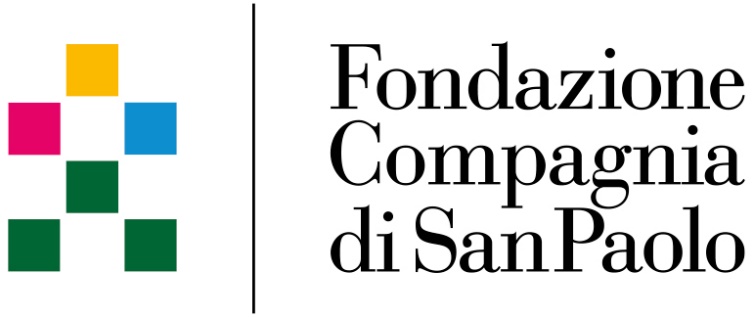 Principali competenze e professionalità che si intende coinvolgere nella realizzazione dello studio di fattibilità….Entità del contributo richiesto per l’elaborazione dello studio di fattibilità …. Nome completoDescrizione del ruolo/funzione all’interno dell’iniziativa proposta                   DATA_________________________                                                              firma                                                                       _______________________________Informativa resa ai sensi dell’art. 13 del Regolamento Europeo 679/2016 (GDPR) La informiamo che i suoi dati saranno raccolti e trattati in conformità a quanto previsto dal Regolamento Europeo 697/2016. Diritti degli interessati. Potranno in qualunque momento essere esercitati i diritti di cui agli art. 15-20 del GDPR attraverso l’invio di una richiesta mail all’indirizzo privacy@compagniadisanpaolo.it. Titolare del trattamento. Il titolare del trattamento dei dati forniti è Compagnia di San Paolo - C.so Vittorio Emanuele II, 75 10128 Torino. Autorizzo il trattamento dei dati raccolti per le finalità previste nell’iniziativa.			FIRMA_______________________________Informativa resa ai sensi dell’art. 13 del Regolamento Europeo 679/2016 (GDPR) La informiamo che i suoi dati saranno raccolti e trattati in conformità a quanto previsto dal Regolamento Europeo 697/2016. Diritti degli interessati. Potranno in qualunque momento essere esercitati i diritti di cui agli art. 15-20 del GDPR attraverso l’invio di una richiesta mail all’indirizzo privacy@compagniadisanpaolo.it. Titolare del trattamento. Il titolare del trattamento dei dati forniti è Compagnia di San Paolo - C.so Vittorio Emanuele II, 75 10128 Torino. Autorizzo il trattamento dei dati raccolti per le finalità previste nell’iniziativa.			FIRMA_______________________________